Chapter 1 RiddleRiddle: Why didn’t Mrs. Rectangular Prism want to hang out with Mr. Cube?To find out, identify the object or object part shown in each visual. Write the correct term in the blank provided. Move the circled letters to the blank answer at the end of the puzzle.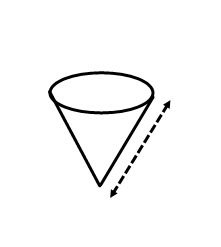 Riddle Answer: ___ ___ ___        ___ ___ ___ ___ ___ ___ ___        ___ ___        ___ ___ ___ 1     2    3            4     5     6    7     8    9    10          11   12         13   14   15___ ___ ___        ___ ___ ___ ___ ___ ___ 16  17   18          19   20   21  22   23   24circleconecubecylinderdiameterdimensionsformulaheightlengthnetpyramidradiusrectanglerectangular prismslant heightspheresquaresurface areatriangletriangular prismwidth1.         1                                    ___ ___ ___ ___              9      ___ ___ ___ ___ ___2. 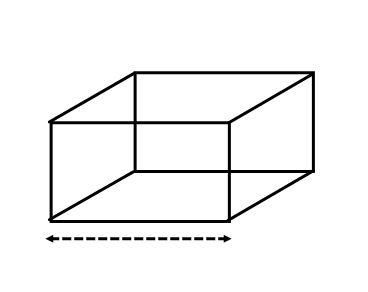                                          5     ___ ___ ___ ___ ___  3.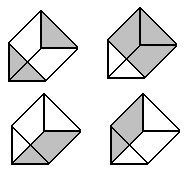       15                                   ___ ___ ___ ___ ___ ___              ___ ___ ___ ___4.  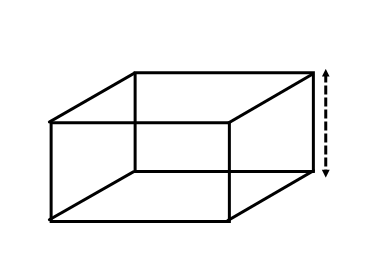        2      ___ ___ ___ ___ ___5. 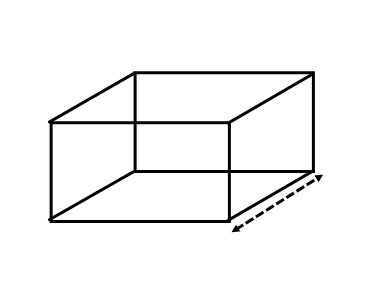       13                                   ___ ___ ___ ___ 5.       13                                   ___ ___ ___ ___ 5.       13                                   ___ ___ ___ ___ 6. 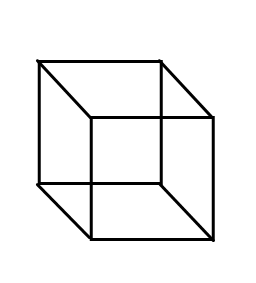                7                                   ___  ___ ___ 6.                7                                   ___  ___ ___ 7. 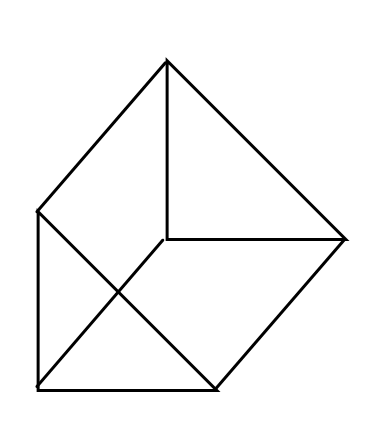                                        8                                 ___ ___ ___ ___ ___  ___ ___ ___ ___    ___ ___ ___ ___ ___7.                                        8                                 ___ ___ ___ ___ ___  ___ ___ ___ ___    ___ ___ ___ ___ ___7.                                        8                                 ___ ___ ___ ___ ___  ___ ___ ___ ___    ___ ___ ___ ___ ___8. 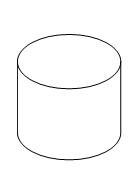                                              12                                 ___ ___ ___ ___ ___ ___  ___8.                                              12                                 ___ ___ ___ ___ ___ ___  ___9. 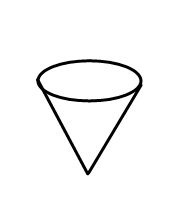                6                                   ___  ___ ___ 9.                6                                   ___  ___ ___ 9.                6                                   ___  ___ ___ 10. 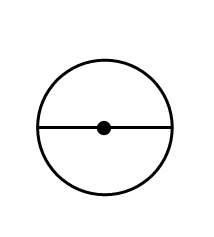                                        16          23                                 ___ ___ ___ ___ ___  ___ 10.                                        16          23                                 ___ ___ ___ ___ ___  ___ 11. 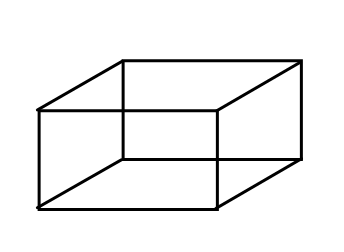                                         21                                  __ __ __ __ __ __ __  __ __ __                  19                                   __ __  __12. 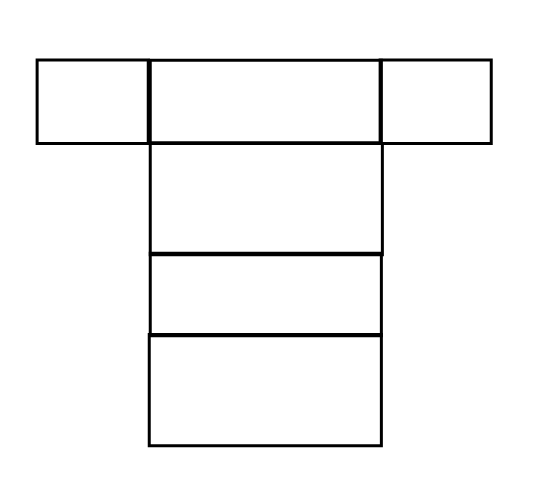                       4                                   ___ ___ 12.                       4                                   ___ ___ 12.                       4                                   ___ ___ 12.                       4                                   ___ ___ 13. 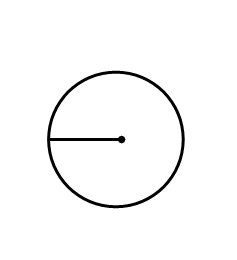                14                                   ___   ___ ___ ___ ___13.                14                                   ___   ___ ___ ___ ___14. 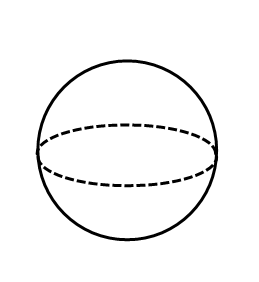                     11                                   ___ ___  ___ ___ ___14.                     11                                   ___ ___  ___ ___ ___5. 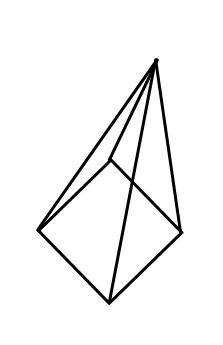                            22                                   ___ ___ ___  ___ ___ ___5.                            22                                   ___ ___ ___  ___ ___ ___16. 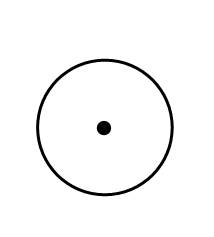                                         24                                   ___ ___ ___ ___ ___ 16.                                         24                                   ___ ___ ___ ___ ___ 17. 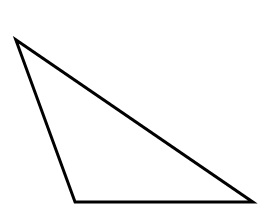        10                                    ___ ___ ___ ___ ___ ___ ___17.        10                                    ___ ___ ___ ___ ___ ___ ___18. 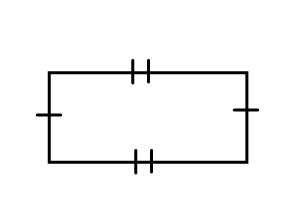                3                                   ___  ___ ___ ___ ___ ___ ___ ___18.                3                                   ___  ___ ___ ___ ___ ___ ___ ___19. 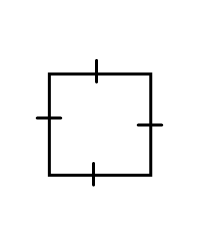               20                                   ___  ___ ___ ___ ___19.               20                                   ___  ___ ___ ___ ___20. 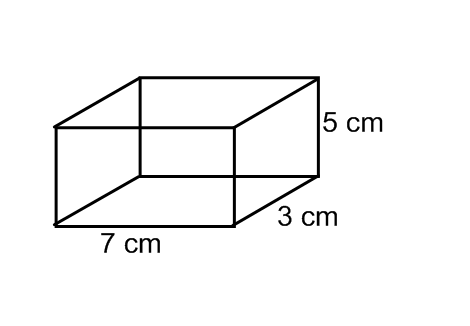                                                       17                                   ___ ___ ___ ___ ___ ___ ___  ___ ___ 20.                                                       17                                   ___ ___ ___ ___ ___ ___ ___  ___ ___ 21.        SA = 2lw + 2wh + 2lh             18                                  ___  ___ ___ ___ ___ ___21.        SA = 2lw + 2wh + 2lh             18                                  ___  ___ ___ ___ ___ ___